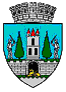 ROMÂNIAJUDEŢUL SATU MARECONSILIUL LOCAL AL MUNICIPIULUI SATU MARENr.63399/16.12.2021PROIECT                           HOTĂRÂREA NR. ............................privind renunțarea la propunerea de schimbare temporară a destinației unor imobile în centre de vaccinare împotriva COVID-19 pe raza municipiului Satu MareConsiliul Local al Municipiului Satu Mare întrunit în ședința ordinară din data de 23.12.2021,Analizând:- proiectul de hotărâre înregistrat sub nr. __________, - referatul de aprobare al inițiatorului înregistrat sub nr. 63400/16.12.2021, - raportul de specialitate al Serviciului Patrimoniu Concesionări Închirieri înregistrat sub nr. 63401/16.12.2021, -Hotărârea CJSU nr. 81/13.12.2021 privind închiderea unor Centre de vaccinare împotriva COVID-19 pe raza Județului Satu Mare,   - avizele comisiilor de specialitate ale Consiliului Local Satu Mare,Luând în considerare prevederile:art. 1 al. HCL nr. 118/29.04.2021 pentru modificarea și completarea art.1 al HCL nr. 54/25.02.2021 privind propunerea de schimbare temporară a destinației unor imobile în care funcționează centrele de vaccinare împotriva COVID-19 pe raza municipiului Satu Mare,art. 68 din Legea nr.24/2000 privind normele de tehnica legislativa pentru elaborarea actelor normativÎn temeiul prevederilor art. 129 alin. (2) lit. c), art. 139 alin. (3)                             lit. g) și art. 196 alin. (1) lit. a) din O.U.G. nr. 57/2019 privind Codul administrativ,Consiliul Local al Municipiului Satu Mare adoptă următoarea: H O T Ă R Â R E : Art. 1. Se renunță la propunerea de schimbare temporară a destinației unor imobile în care funcționează centrele de vaccinare împotriva COVID-19 pe raza municipiului Satu Mare stabilite prin HCL nr.118/29.04.2021 pentru modificarea și completarea Art.1 a HCL nr. 54/2021, cu reluarea activității educaționale, după cum urmează:      - Liceul Teologic Ortodox Nicolae Steinhardt situat în Satu Mare, str. George Călinescu nr. 51;       - Colegiul Tehnic Traian Vuia, situat în Satu Mare, B-dul Cloșca nr.72/A;      - Școala Gimnazială Lucian Blaga, situată în Satu Mare, str. Ion Vidu nr. 51-53;      - Școala Gimnazială Dr. Vasile Lucaciu, situată în Satu Mare, str. Rodnei nr.64		Art. 2. Cu ducerea la îndeplinire a prezentei hotărâri se încredințează Primarul municipiului Satu Mare prin Serviciului Patrimoniu, Concesionări, Închirieri.Art.3. Prezenta hotărâre se comunică, prin intermediul secretarului general, în termenul prevăzut de lege, Primarului municipiului Satu Mare, Instituției Prefectului - Județul Satu Mare, Inspectoratului Școlar Județean Satu Mare și Serviciului Patrimoniu, Concesionări, Închirieri. INIŢIATOR PROIECT    Viceprimar            Gheorghe Stan                                           AvizatSecretar general,Mihaela Maria RacolțaFaur Mihaela/2 ex